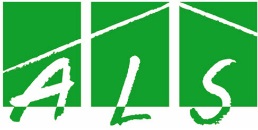 Praxiskonzeption BKSP und PIA (BKSPIT)Anhang 9.2	Übersicht über die Art der Praxisbesuche (Praxisbesuchsformat)
	in der PIA  	Bei jedem Praxisbesuch wird eingetragen, welche Art des Praxisbesuchs (Praxisbesuchsformat) die/der Auszubildende durchgeführt hat. Die Praxislehrkraft (PL) unterschreibt jeweils. Name der/des Auszubildenden PraxisbesuchDatumArt des Praxisbesuchs (Praxisbesuchsformat)Unterschrift PLBKSPIT1 Nr. 1BKSPIT1Nr. 2BKSPIT2Nr. 1BKSPIT2Nr. 2BKSPIT3Nr. 1BKSPIT3Nr. 2